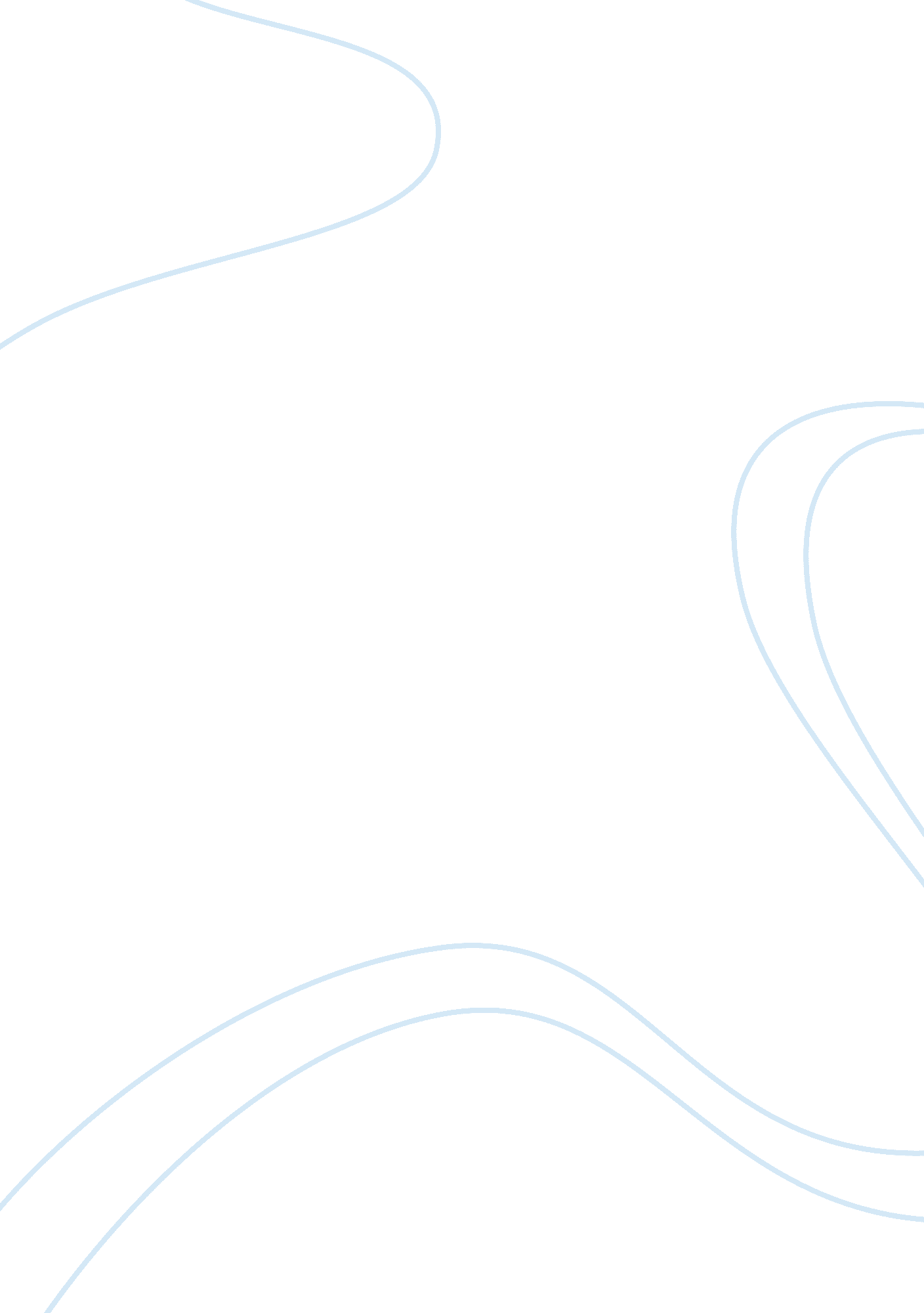 Harmine c13h12n2o structure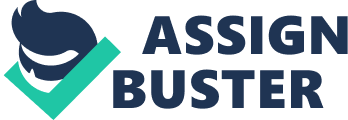 Contents Retention Index (Normal Alkane): Experimental data Predicted – ACD/Labs Predicted – EPISuite Predicted – ChemAxon Predicted – Mcule Spectroscopy Lambda Max: Experimental Physico-chemical Properties Experimental Melting Point: Experimental LogP: Experimental Solubility: Predicted Physico-chemical Properties Predicted Melting Point: Miscellaneous Appearance: Safety: Target Organs: Chemical Class: Drug Status: Compound Source: Bio Activity: Gas Chromatography Retention Index (Kovats): Retention Index (Normal Alkane): Predicted data is generated using the ACD/Labs Percepta Platform – PhysChem Module Predicted data is generated using the US Environmental Protection Agency’s EPISuite™    Log Octanol-Water Partition Coef (SRC): Log Kow (KOWWIN v1. 67 estimate) = 2. 83Log Kow (Exper. database match) = 3. 56Exper. Ref: Sangster (1994)Boiling Pt, Melting Pt, Vapor Pressure Estimations (MPBPWIN v1. 42): Boiling Pt (deg C): 380. 88 (Adapted Stein & Brown method)Melting Pt (deg C): 139. 17 (Mean or Weighted MP)VP(mm Hg, 25 deg C): 4. 49E-008 (Modified Grain method)MP (exp database): 273 deg CSubcooled liquid VP: 2. 41E-005 mm Hg (25 deg C, Mod-Grain method)Water Solubility Estimate from Log Kow (WSKOW v1. 41): Water Solubility at 25 deg C (mg/L): 2. 676log Kow used: 3. 56 (expkow database)no-melting pt equation usedWater Sol Estimate from Fragments: Wat Sol (v1. 01 est) = 461. 84 mg/LECOSAR Class Program (ECOSAR v0. 99h): Class(es) found: Neutral OrganicsHenrys Law Constant (25 deg C) [HENRYWIN v3. 10]: Bond Method : 7. 39E-012 atm-m3/moleGroup Method: 6. 43E-010 atm-m3/moleHenrys LC [VP/WSol estimate using EPI values]: 4. 686E-009 atm-m3/moleLog Octanol-Air Partition Coefficient (25 deg C) [KOAWIN v1. 10]: Log Kow used: 3. 56 (exp database)Log Kaw used: -9. 520 (HenryWin est)Log Koa (KOAWIN v1. 10 estimate): 13. 080Log Koa (experimental database): NoneProbability of Rapid Biodegradation (BIOWIN v4. 10): Biowin1 (Linear Model) : 0. 8331Biowin2 (Non-Linear Model) : 0. 9438Expert Survey Biodegradation Results: Biowin3 (Ultimate Survey Model): 2. 5971 (weeks-months)Biowin4 (Primary Survey Model) : 3. 5501 (days-weeks )MITI Biodegradation Probability: Biowin5 (MITI Linear Model) : 0. 3589Biowin6 (MITI Non-Linear Model): 0. 2056Anaerobic Biodegradation Probability: Biowin7 (Anaerobic Linear Model): 0. 0856Ready Biodegradability Prediction: NOHydrocarbon Biodegradation (BioHCwin v1. 01): Structure incompatible with current estimation method! Sorption to aerosols (25 Dec C)[AEROWIN v1. 00]: Vapor pressure (liquid/subcooled): 0. 00321 Pa (2. 41E-005 mm Hg)Log Koa (Koawin est ): 13. 080Kp (particle/gas partition coef. (m3/ug)): Mackay model : 0. 000934 Octanol/air (Koa) model: 2. 95 Fraction sorbed to airborne particulates (phi): Junge-Pankow model : 0. 0326 Mackay model : 0. 0695 Octanol/air (Koa) model: 0. 996 Atmospheric Oxidation (25 deg C) [AopWin v1. 92]: Hydroxyl Radicals Reaction: OVERALL OH Rate Constant = 200. 9656 E-12 cm3/molecule-secHalf-Life = 0. 053 Days (12-hr day; 1. 5E6 OH/cm3)Half-Life = 0. 639 HrsOzone Reaction: No Ozone Reaction EstimationFraction sorbed to airborne particulates (phi): 0. 0511 (Junge, Mackay)Note: the sorbed fraction may be resistant to atmospheric oxidationSoil Adsorption Coefficient (PCKOCWIN v1. 66): Koc : 1. 329E+004Log Koc: 4. 124 Aqueous Base/Acid-Catalyzed Hydrolysis (25 deg C) [HYDROWIN v1. 67]: Rate constants can NOT be estimated for this structure! Bioaccumulation Estimates from Log Kow (BCFWIN v2. 17): Log BCF from regression-based method = 2. 041 (BCF = 110)log Kow used: 3. 56 (expkow database)Volatilization from Water: Henry LC: 6. 43E-010 atm-m3/mole (estimated by Group SAR Method)Half-Life from Model River: 1. 327E+006 hours (5. 527E+004 days)Half-Life from Model Lake : 1. 447E+007 hours (6. 03E+005 days)Removal In Wastewater Treatment: Total removal: 14. 47 percentTotal biodegradation: 0. 20 percentTotal sludge adsorption: 14. 27 percentTotal to Air: 0. 00 percent(using 10000 hr Bio P, A, S)Level III Fugacity Model: Mass Amount Half-Life Emissions(percent) (hr) (kg/hr)Air 0. 00969 1. 28 1000 Water 12. 6 900 1000 Soil 86. 3 1. 8e+003 1000 Sediment 1. 05 8. 1e+003 0 Persistence Time: 1. 64e+003 hrClick to predict properties on the Chemicalize site 1-Click Docking 1-Click Scaffold Hop Molecular Formula C 13 H 12 N 2 O Average mass 212. 247 Da Density 1. 3±0. 1 g/cm 3 Boiling Point 421. 4±40. 0 °C at 760 mmHg Flash Point 139. 8±17. 0 °C Molar Refractivity 66. 0±0. 3 cm 3 Polarizability 26. 2±0. 5 10 -24 cm 3 Surface Tension 55. 7±3. 0 dyne/cm Molar Volume 169. 5±3. 0 cm 3 338FooDBFDB002149 273 °CJean-Claude Bradley Open Melting Point Dataset25577 264 °CJean-Claude Bradley Open Melting Point Dataset7277 262-266 °CAlfa AesarL19068 266 °CBiosynthH-1200 230 °C (Decomposes)LabNetworkLN01307236 262-264 °CIndofine[H-005] 264-265 °C / 257 mmHgFooDBFDB002149 3. 173Vitas-MSTK047386 Soluble to 100 mM in DMSO and to 10 mM in ethanol with gentle warmingTocris Bioscience5075 Soluble to 100 mM in DMSO and to 5 mM in ethanol with gentle warmingTocris Bioscience5075 262-264 °CIndofine[H-005] Off-White SolidIndofine[H-005] 20/22-36Alfa AesarL19068 26-36/37Alfa AesarL19068 9-26-36-60Alfa AesarL19068 GHS08BiosynthH-1200 H302-H332-H319Alfa AesarL19068 H371BiosynthH-1200 HARMFULAlfa AesarL19068 P260; P309+P311BiosynthH-1200 P280h-P305+P351+P338Alfa AesarL19068 WarningAlfa AesarL19068 WarningBiosynthH-1200 MAO inhibitorsTargetMolT1711 alkaloidMicrosource[01500867] experimentalMicrosource[01500867] Alkaloid from Peganum harmala, several Banisteriopsis spp., Passiflora edulis and several other spp. (Zygophyllaceae, Malphigiaceae, Passifloraceae)Zerenex Molecular[ZBioX-0190] Peganium harmalaMicrosource[01500867] 5-HT ReceptorMedChem ExpressHY-N0737A Antiparkinsonian agent; Zerenex Molecular[ZBioX-0190] DYRKTocris Bioscience5075 EnzymeTargetMolT1711 EnzymesTocris Bioscience5075 GPCR/G proteinMedChem ExpressHY-N0737A GPCR/G protein; Neuronal Signaling; MedChem ExpressHY-N0737A Harmine, a tricyclic b-carboline alkaloid that was originally; isolated from seeds of Peganum harmala, has been reported to possess anxiolytic, behavioral effects. MedChem ExpressHY-N0737A KinasesTocris Bioscience5075 MAOTargetMolT1711 Potent and selective DYRK1A inhibitorTocris Bioscience5075 Potent and selective inhibitor of DYRK1A (IC50 values are 80, 800 and 900 nM for DYRK1A, DYRK3 and DYRK2 respectively). Inhibits DYRK1A-mediated tau phosphorylation and regulates PPAR? expression. Also induces pancreatic beta cell proliferation. Exhibits antidiabetic activity. Orally bioavailable. Tocris Bioscience5075 Potent and selective inhibitor of DYRK1A (IC50 values are 80, 800 and 900 nM for DYRK1A, DYRK3 and DYRK2 respectively). Shown to inhibit direct phosphorylation of tau by DYRK1A (IC50 = 700 nM). Also regulates PPAR? expression; exhibits antidiabetic activity. Orally bioavailable. Tocris Bioscience5075 1935 (estimated with error: 89)NIST Spectramainlib_58654, replib_116084, replib_248286, replib_379637 2291 (Program type: Ramp; Column cl… (show more)ass: Standard non-polar; Column type: Other; CAS no: 442513; Active phase: Methyl Silicone; Data type: Normal alkane RI; Authors: Ardrey, R. E.; Moffat, A. C., Gas-liquid chromatographic retention indices of 1318 substances of toxicological interest on SE-30 or OV-1 stationary phase, J. Chromatogr., 220, 1981, 195-252.)NIST Spectranist ri Density: 1. 3±0. 1 g/cm 3 Boiling Point: 421. 4±40. 0 °C at 760 mmHg Vapour Pressure: 0. 0±1. 0 mmHg at 25°C Enthalpy of Vaporization: 64. 9±3. 0 kJ/mol Flash Point: 139. 8±17. 0 °C Index of Refraction: 1. 706 Molar Refractivity: 66. 0±0. 3 cm 3 #H bond acceptors: 3 #H bond donors: 1 #Freely Rotating Bonds: 1 #Rule of 5 Violations: 0 ACD/LogP: 3. 17 ACD/LogD (pH 5. 5): 0. 49 ACD/BCF (pH 5. 5): 1. 00 ACD/KOC (pH 5. 5): 3. 46 ACD/LogD (pH 7. 4): 1. 61 ACD/BCF (pH 7. 4): 4. 78 ACD/KOC (pH 7. 4): 45. 40 Polar Surface Area: 38 Å 2 Polarizability: 26. 2±0. 5 10 -24 cm 3 Surface Tension: 55. 7±3. 0 dyne/cm Molar Volume: 169. 5±3. 0 cm 3 